PATIENT INTAKE FORMDisclaimer: Thank you for your interest in being a patient of [HEALTHCARE FACILITY'S NAME]. This form is used to collect information about new patients and used for internal purposes only. The information you supply is confidential and will be treated accordingly.First Name: _____________________ Last Name: _____________________Date of Birth: ______________ Gender:  Male  Female  OtherStreet Address: __________________________________________City: _____________________ State: _____________________ ZIP Code: ________Home Phone: _____________________ Mobile Phone: _____________________Social Security Number: _____________________ E-Mail: _____________________Ethnicity/Race: _____________________ Weight: ________ Height: ________Primary Language:  English  Spanish  Other: _____________________Marital Status:  Single  Married  Divorced  Separated  WidowedSpouse Name: _____________________ Spouse Phone: _____________________ Emergency Contact Name: _____________________ Relationship: _____________________ E-Mail: _____________________Home Phone: _____________________ Mobile Phone: _____________________
Primary Insurance Company: _____________________ Group #: _____________________ ID #: _____________________Primary Insurance Type:  HMO  PPO  Medicare  Other: ______________Complete the following if you are not the policyholder for your primary insurance:Insurance Policyholder:  Spouse  Child  Parent  Other: ______________Policyholder Name: _____________________ Date of Birth: ______________Policyholder Social Security Number: _____________________Secondary Insurance Company: _____________________ Group #: _____________________ ID #: _____________________Primary Insurance Type:  HMO  PPO  Medicare  Other: ______________Complete the following if you are not the policyholder for your secondary insurance:Insurance Policyholder:  Spouse  Child  Parent  Other: ______________Policyholder Name: _____________________ Date of Birth: ______________Policyholder Social Security Number: _____________________Primary Care Physician: _____________________ Phone: _____________________List all other active treating physicians: Physician Name: _____________________ Specialty: _____________________Physician Name: _____________________ Specialty: _____________________Physician Name: _____________________ Specialty: _____________________Physician Name: _____________________ Specialty: _____________________List your allergies and describe the reactions to your body:Allergy: _____________________ Reaction: _____________________Allergy: _____________________ Reaction: _____________________Allergy: _____________________ Reaction: _____________________Allergy: _____________________ Reaction: _____________________List the medications you are currently taking including the dosage:Medication: _____________________ Dose: _____________________Medication: _____________________ Dose: _____________________Medication: _____________________ Dose: _____________________Medication: _____________________ Dose: _____________________List any major conditions/illnesses that your immediate family members have had:
List any surgeries, fractures, major illnesses, or hospitalizations that you have had:Have you ever had any of the following?List any other medical problems that you have had:What’s your primary health concern? _____________________________________Approximately when did this issue begin? _____________________Does the issue cause you pain?  Yes  NoIf so, where? _____________________________________How has the pain changed since it began?  Increased  Decreased  UnchangedHow quickly did you current pain begin?  Gradually  SuddenlyHow often does your pain occur?  Constantly  Occasionally  RarelyWhen is your pain at its worst?  Morning  Afternoon  Evening  NightWhat are your current symptoms? _____________________________________Check any of the following that describe your pain:List any other health concerns that you would like us to know about:Do you currently consume alcohol?  Yes  No How many drinks per week? ________Do you currently smoke?  Yes  NoWhat do you smoke?  Tobacco  Marijuana  Other: ___________________How many cigarettes do you smoke per day? ________Do you currently use any other drugs?  Yes  NoWhat other drugs do you take? _______________________________________How often?  Daily  Weekly  Occasionally  RarelyDo you drink caffeine?  Yes  No How many cups per day? ________Are you sexually active?  Yes  No Would you like to be checked for STIs?  Yes  NoHow frequently do you exercise?  Daily  Weekly  Occasionally  RarelyAre you on a special diet?  Yes  NoWhat diet? _______________________________________Complete the following if applicable:Are you planning a pregnancy?  Yes  NoAre you pregnant now?  Yes  NoWhat type of contraception do you currently use? ___________________When was your last menstrual cycle? ___________________Pharmacy Name: _____________________ Phone: _____________________Street Address: __________________________________________City: _____________________ State: _____________________ ZIP Code: ________By signing below, I hereby acknowledge, agree, and authorize all of the following:Accurate Information. I certify that the information provided on this form is accurate, complete, and up to date to the best of my knowledge.Patient Rights and Responsibilities. I understand that the healthcare facility maintains a Notice of Privacy Practices, which describes how my protected health information may be used and disclosed, and how I may access my health records. I understand that I have the right to review this healthcare facility’s Notice of Privacy Practices prior to signing this form. Release of Medical Information. I authorize the release of my health information to the healthcare facility in accordance with the healthcare facility’s Notice of Privacy Practices. This includes, but is not limited to, releasing medical information to my referring physician, primary care physician, and any physician(s) I may be referred to. The healthcare facility shall ensure all health information remains confidential, as required by HIPAA, and will not release any of my health information without my consent. Consent for Treatment. I grant the healthcare facility, including its affiliated providers, physicians, and other medical personnel, permission to use the health information provided for the purpose of my medical treatment as necessary.Consent to Communication. I consent to receiving communications from the healthcare facility regarding appointment reminders, test results, and other necessary healthcare-related information via phone, email, or channels.Acknowledgment. By signing below, I hereby acknowledge, agree, and authorize all of the above, and I authorize the healthcare facility to retrieve and review my medical history and authorize the healthcare facility to release the information required in obtaining procedure authorization or the processing of any insurance claims. Patient Signature: ______________________ Date: ______________________Print Name: ______________________PATIENT DETAILSEMERGENCY CONTACTPRIMARY INSURANCE POLICYSECONDARY INSURANCE POLICY (IF ANY)TREATING PHYSICIANSALLERGIESMEDICATIONFAMILY HEALTH HISTORYRelativeConditionLiving?If deceased, at what age?Mother Y  NFather Y  NSibling Y  NOther: Y  NOther: Y  NSURGICAL HISTORYDescriptionDoctorLocationYearMEDICAL HISTORYMEDICAL HISTORYMEDICAL HISTORYMEDICAL HISTORYAnemia Y  NHypertension  Y  NArthritis Conditions Y  NMale Hypogonadism Y  NAsthma Y  NHypothyroidism Y  NAtrial Fibrillation Y  NInfection Problems Y  NBleeding Problems Y  NInsomnia Y  NBenign Prostatic Hyperplasia Y  NIrritable Bowel Syndrome Y  NCoronary Artery Disease Y  NKidney Problems Y  NCancer Y  NMenopause Y  NCardiac Arrest Y  NMigraines/Headaches Y  NCeliac Disease Y  NNeuropathy Y  NChest Pain Y  NOnychomycosis Y  NCongestive Heart Failure Y  NOrgan Injury Y  NChronic Fatigue Syndrome Y  NOsteoporosis Y  NDepression Y  NPulmonary Embolism Y  NDiabetes Y  NSeizure Disorders Y  NDrug/Alcohol Abuse Y  NShortness of Breath Y  NErectile Dysfunction Y  NSinus Conditions Y  NFibromyalgia Y  NStroke Y  NGerd Y  NSyndrome X Y  NHeart Disease Y  NTremors Y  NHyperinsulinemia Y  NWheat Allergy Y  NHyperlipidemia Y  NHEALTH CONCERNSAchingNumbnessSpasmingThrobbingCrampingShock-likeSqueezingTinglingDullShootingStabbing/SharpTiring/ExhaustingHot/BurningSOCIAL HISTORYPREFERRED PHARMACYPATIENT CONSENT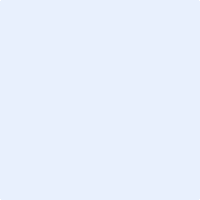 